SUPPLEMENT FIGURE. Sequences of RS1 mutations identified in this study. Nine mutations were found in this study, including 6 missense, 2 nonsense, and 1 deletion-caused frame shift mutation. Six mutations in our study were novel.  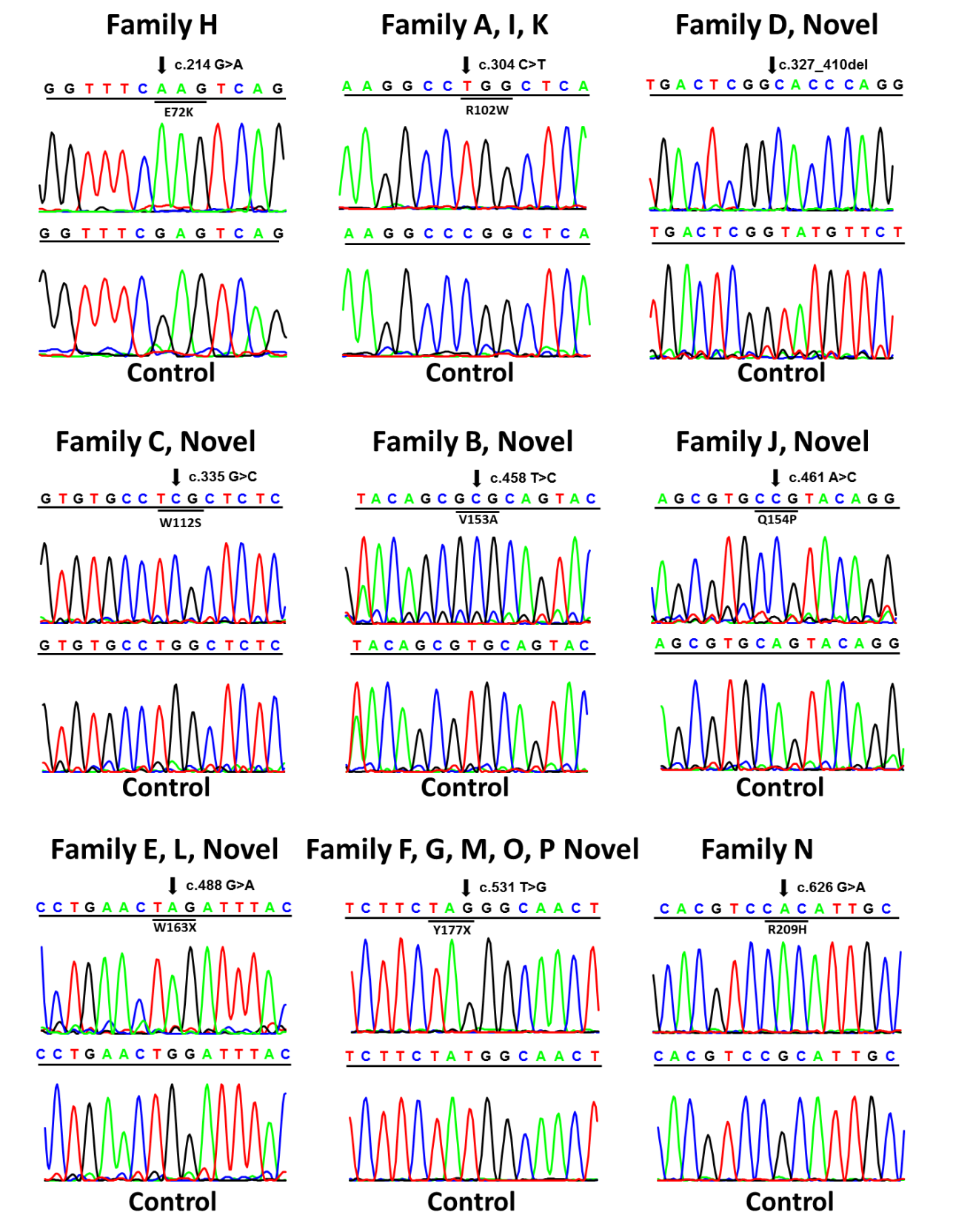 